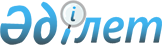 Ордабасы ауданының мәслихатының 2019 жылғы 24 желтоқсандағы № 54/1 "2020-2022 жылдарға арналған аудандық бюджет туралы" шешіміне өзгерістер енгізу туралы"Түркістан облысы Ордабасы аудандық мәслихатының 2020 жылғы 10 наурыздағы № 58/1 шешiмi. Түркістан облысының Әдiлет департаментiнде 2020 жылғы 16 наурызда № 5488 болып тіркелді
      Қазақстан Республикасының 2008 жылғы 4 желтоқсандағы Бюджет кодексінің 109 бабының 5 тармағына, "Қазақстан Республикасындағы жергілікті мемлекеттік басқару және өзін-өзі басқару туралы" Қазақстан Республикасының 2001 жылғы 23 қаңтардағы Заңының 6 бабының 1 тармағының 1) тармақшасына және Түркістан облыстық мәслихатының 2020 жылғы 21 ақпандағы № 46/490-VI "Түркістан облыстық мәслихатының 2019 жылғы 9 желтоқсандағы № 44/472-VI "2020-2022 жылдарға арналған облыстық бюджет туралы" шешіміне өзгеріс енгізу туралы" Нормативтік құқықтық актілерді мемлекеттік тіркеу тізілімінде № 5443 тіркелген шешміне сәйкес, Ордабасы ауданының мәслихаты ШЕШІМ ҚАБЫЛДАДЫ:
      1. Ордабасы ауданының мәслихатының 2019 жылғы 24 желтоқсандағы № 54/1 "2020-2022 жылдарға арналған аудандық бюджет туралы" (Нормативтік құқықтық актілерді мемлекеттік тіркеу тізілімінде № 5334 тіркелген, 2020 жылы 5 қаңтарда Қазақстан Республикасының нормативтік құқықтық актілерінің эталондық бақылау банкінде электрондық түрде жарияланған) шешіміне мынадай өзгерістер енгізілсін:
      1 тармақ мынадай редакцияда жазылсын:
      "1. Ордабасы ауданының 2020-2022 жылдарға арналған аудандық бюджеті тиісінше 1, 2 қосымшаларға сәйкес, оның ішінде 2020 жылға мынадай көлемде бекітілсін:
      1) кірістер – 24 371 319 мың теңге:
      салықтық түсімдер – 1 160 104 мың теңге;
      салықтық емес түсімдер – 13 930 мың теңге;
      негізгі капиталды сатудан түсетін түсімдер – 10 000 мың теңге;
      трансферттер түсімі – 23 187 285 мың теңге;
      2) шығындар – 24 612 099 мың теңге;
      3) таза бюджеттік кредиттеу – 60 700 мың теңге:
      бюджеттік кредиттер – 99 412 мың теңге;
      бюджеттік кредиттерді өтеу – 38 712 мың теңге;
      4) қаржы активтерімен операциялар бойынша сальдо – 0:
      қаржы активтерін сатып алу – 0;
      мемлекеттің қаржы активтерін сатудан түсетін түсімдер – 0;
      5) бюджет тапшылығы (профициті) – - 301 480 мың теңге;
      6) бюджет тапшылығын қаржыландыру (профицитін пайдалану) – 301 480 мың теңге:
      қарыздар түсімі – 99 412 мың теңге;
      қарыздарды өтеу – 38 712 мың теңге;
      бюджет қаражатының пайдаланылатын қалдықтары – 240 780 мың тенге.".
      көрсетілген шешімнің 1, 4 қосымшалары осы шешімнің 1, 2 қосымшаларына сәйкес жаңа редакцияда жазылсын.
      2. "Ордабасы ауданының мәслихат аппараты" мемлекеттік мекемесі Қазақстан Республикасының заңнамасында белгіленген тәртіппен:
      1) осы шешімді "Қазақстан Республикасының Әділет Министрлігі Түркістан облысының Әділет департаменті" Республикалық мемлекеттік мекемесінде мемлекеттік тіркелуін;
      2) осы шешімді оны ресми жарияланғаннан кейін Ордабасы ауданының мәслихатының интернет-ресурсына орналастыруды қамтамасыз етсін.
      3. Осы шешім 2020 жылғы 1 қаңтардан бастап қолданысқа енгізіледі. 2020 жылға арналған аудандық бюджет Бюджеттік инвестициялық жобаларды (бағдарламаларды) іске асыруға және заңды тұлғалардың жарғылық қорын қалыптастыруға бағытталған бюджеттік бағдарламалар бөлінісінде 2020-2022 жылдарға арналған аудандық бюджеттік даму бағдарламаларының тізбесі
					© 2012. Қазақстан Республикасы Әділет министрлігінің «Қазақстан Республикасының Заңнама және құқықтық ақпарат институты» ШЖҚ РМК
				
      Аудандық мәслихат

      сессиясының төрағасы

С. Абжалов

      Аудандық мәслихат хатшысы

Б. Садвахасов
Ордабасы аудандық мәслихатының
2020 жылғы 10 наурыздағы
№ 58/1 шешіміне 1-қосымшаОрдабасы аудандық мәслихатының
2019 жылғы 24 желтоқсандағы
№ 54/1 шешіміне 1-қосымша
Санаты
Санаты
Санаты
Санаты
Санаты
Сомасы, мың теңге
Сыныбы
Сыныбы
Сыныбы
Сыныбы
Сомасы, мың теңге
Кіші сыныбы
Кіші сыныбы
Кіші сыныбы
Сомасы, мың теңге
Ерекшелігі
Ерекшелігі
Сомасы, мың теңге
Атауы
Сомасы, мың теңге
1. Кірістер
24 371 319
1
Салықтық түсімдер
1 160 104
01
Табыс салығы
367 362
1
Корпоративтік табыс салығы
30 004
2
Жеке табыс салығы
337 358
03
Әлеуметтік салық
456 933
1
Әлеуметтік салық
456 933
04
Меншікке салынатын салықтар
287 613
1
Мүлікке салынатын салықтар
287 613
05
Тауарларға, жұмыстарға және қызметтерге салынатын ішкі салықтар
34 566
2
Акциздер
14 152
3
Табиғи және басқа ресурстарды пайдаланғаны үшін түсетін түсімдер
4 206
4
Кәсіпкерлік және кәсіби қызметті жүргізгені үшін алынатын алымдар
16 053
5
Ойын бизнесіне салық
155
08
Заңдық маңызы бар әрекеттерді жасағаны және (немесе) оған уәкілеттігі бар мемлекеттік органдар немесе лауазымды адамдар құжаттар бергені үшін алынатын міндетті төлемдер
13 630
1
Мемлекеттік баж
13 630
2
Салықтық емес түсімдер
13 930
01
Мемлекеттік меншіктен түсетін кірістер
7 911
5
Мемлекет меншігіндегі мүлікті жалға беруден түсетін кірістер
7 871
7
Мемлекеттік бюджеттен берілген кредиттер бойынша сыйақылар
40
06
Басқа да салықтық емес түсімдер
6 019
1
Басқа да салықтық емес түсімдер
6 019
3
Негізгі капиталды сатудан түсетін түсімдер
10 000
03
Жерді және материалдық емес активтерді сату
10 000
1
Жерді сату
10 000
4
Трансферттердің түсімдері
23 187 285
01
Төмен тұрған мемлекеттiк басқару органдарынан трансферттер
7 500
3
Аудандық маңызы бар қалалардың, ауылдардың, кенттердің, аулдық округтардың бюджеттерінен трансферттер
7 500
02
Мемлекеттік басқарудың жоғары тұрған органдарынан түсетін трасферттер
23 179 785
2
Облыстық бюджеттен түсетін трасферттер
23 179 785
Функционалдық топ
Функционалдық топ
Функционалдық топ
Функционалдық топ
Функционалдық топ
Сомасы, мың теңге
Кіші функция
Кіші функция
Кіші функция
Кіші функция
Сомасы, мың теңге
Бюджеттік бағдарламалардың әкімшісі
Бюджеттік бағдарламалардың әкімшісі
Бюджеттік бағдарламалардың әкімшісі
Сомасы, мың теңге
Бағдарлама
Бағдарлама
Сомасы, мың теңге
Кіші бағдарлама
Сомасы, мың теңге
Атауы
Сомасы, мың теңге
2. Шығындар
24 612 099
01
Жалпы сипаттағы мемлекеттiк қызметтер
418 900
1
Мемлекеттiк басқарудың жалпы функцияларын орындайтын өкiлдi, атқарушы және басқа органдар
142 080
112
Аудан (облыстық маңызы бар қала) мәслихатының аппараты
25 566
001
Аудан (облыстық маңызы бар қала) мәслихатының қызметін қамтамасыз ету жөніндегі қызметтер
25 566
122
Аудан (облыстық маңызы бар қала) әкімінің аппараты
116 514
001
Аудан (облыстық маңызы бар қала) әкімінің қызметін қамтамасыз ету жөніндегі қызметтер
116 514
2
Қаржылық қызмет
19 581
489
Ауданның (облыстық маңызы бар қаланың) мемлекеттік активтер және сатып алу бөлімі
19 581
001
Жергілікті деңгейде мемлекеттік активтер мен сатып алуды басқару саласындағы мемлекеттік саясатты іске асыру жөніндегі қызметтер
13 981
004
Салық салу мақсатында мүлікті бағалауды жүргізу
2 600
005
Жекешелендіру, коммуналдық меншікті басқару, жекешелендіруден кейінгі қызмет және осыған байланысты дауларды реттеу
3 000
9
Жалпы сипаттағы өзге де мемлекеттік қызметтер
257 239
458
Ауданның (облыстық маңызы бар қаланың) тұрғын үй-коммуналдық шаруашылығы, жолаушылар көлігі және автомобиль жолдары бөлімі
178 911
001
Жергілікті деңгейде тұрғын үй-коммуналдық шаруашылығы, жолаушылар көлігі және автомобиль жолдары саласындағы мемлекеттік саясатты іске асыру жөніндегі қызметтер
54 492
067
Ведомстволық бағыныстағы мемлекеттік мекемелер мен ұйымдардың күрделі шығыстары
44 700
113
Төменгі тұрған бюджеттерге берілетін нысаналы ағымдағы трансферттер
79 719
459
Ауданның (облыстық маңызы бар қаланың) экономика және қаржы бөлімі
32 720
001
Ауданның (облыстық маңызы бар қаланың) экономикалық саясаттын қалыптастыру мен дамыту, мемлекеттік жоспарлау, бюджеттік атқару және коммуналдық меншігін басқару саласындағы мемлекеттік саясатты іске асыру жөніндегі қызметтер
32 720
467
Ауданның (облыстық маңызы бар қаланың) құрылыс бөлімі
45 608
040
Мемлекеттік органдардың объектілерін дамыту
45 608
02
Қорғаныс
49 150
1
Әскери мұқтаждар
13 725
122
Аудан (облыстық маңызы бар қала) әкімінің аппараты
13 725
005
Жалпыға бірдей әскери міндетті атқару шеңберіндегі іс-шаралар
13 725
2
Төтенше жағдайлар жөніндегі жұмыстарды ұйымдастыру
35 425
122
Аудан (облыстық маңызы бар қала) әкімінің аппараты
35 425
006
Аудан (облыстық маңызы бар қала) ауқымындағы төтенше жағдайлардың алдын алу және оларды жою
32 425
007
Аудандық (қалалық) ауқымдағы дала өрттерінің, сондай-ақ мемлекеттік өртке қарсы қызмет органдары құрылмаған елдi мекендерде өрттердің алдын алу және оларды сөндіру жөніндегі іс-шаралар
3 000
03
Қоғамдық тәртіп, қауіпсіздік, құқықтық, сот, қылмыстық атқару қызметі
31 320
9
Қоғамдық тәртіп және қауіпсіздік саласындағы басқа да қызметтер
31 320
458
Ауданның (облыстық маңызы бар қаланың) тұрғын үй-коммуналдық шаруашылығы, жолаушылар көлігі және автомобиль жолдары бөлімі
31 320
021
Елдi мекендерде жол қозғалысы қауiпсiздiгін қамтамасыз ету
31 320
04
Білім беру
16 828 721
1
Мектепке дейiнгi тәрбие және оқыту
1 732 108
464
Ауданның (облыстық маңызы бар қаланың) білім бөлімі
1 732 108
040
Мектепке дейінгі білім беру ұйымдарында мемлекеттік білім беру тапсырысын іске асыруға
1 732 108
2
Бастауыш, негізгі орта және жалпы орта білім беру
13 940 603
464
Ауданның (облыстық маңызы бар қаланың) білім бөлімі
13 140 014
003
Жалпы білім беру
13 007 002
006
Балаларға қосымша білім беру
133 012
467
Ауданның (облыстық маңызы бар қаланың) құрылыс бөлімі
800 589
024
Бастауыш, негізгі орта және жалпы орта білім беру объектілерін салу және реконструкциялау
800 589
9
Білім беру саласындағы өзге де қызметтер
1 156 010
464
Ауданның (облыстық маңызы бар қаланың) білім бөлімі
1 156 010
001
Жергілікті деңгейде білім беру саласындағы мемлекеттік саясатты іске асыру жөніндегі қызметтер
13 265
005
Ауданның (облыстық маңызы бар қаланың) мемлекеттік білім беру мекемелер үшін оқулықтар мен оқу-әдiстемелiк кешендерді сатып алу және жеткізу
353 295
015
Жетім баланы (жетім балаларды) және ата-аналарының қамқорынсыз қалған баланы (балаларды) күтіп-ұстауға қамқоршыларға (қорғаншыларға) ай сайынға ақшалай қаражат төлемі
37 270
067
Ведомстволық бағыныстағы мемлекеттік мекемелер мен ұйымдардың күрделі шығыстары
2 562
113
Төменгі тұрған бюджеттерге берілетін нысаналы ағымдағы трансферттер
749 618
06
Әлеуметтік көмек және әлеуметтік қамтамасыздандыру
2 096 031
1
Әлеуметтiк қамсыздандыру
1 462 004
451
Ауданның (облыстық маңызы бар қаланың) жұмыспен қамту және әлеуметтік бағдарламалар бөлімі
1 458 155
005
Мемлекеттік атаулы әлеуметтік көмек
1 457 675
084
Ұлы Отан соғысындағы Жеңістің 75-жылдығына арналған мерекелік іс-шараларды өткізу
480
464
Ауданның (облыстық маңызы бар қаланың) білім бөлімі
3 849
030
Патронат тәрбиешілерге берілген баланы (балаларды) асырап бағу
3 849
2
Әлеуметтік көмек 
571 727
451
Ауданның (облыстық маңызы бар қаланың) жұмыспен қамту және әлеуметтік бағдарламалар бөлімі
571 727
002
Жұмыспен қамту бағдарламасы
209 683
004
Ауылдық жерлерде тұратын денсаулық сақтау, білім беру, әлеуметтік қамтамасыз ету, мәдениет, спорт және ветеринар мамандарына отын сатып алуға Қазақстан Республикасының заңнамасына сәйкес әлеуметтік көмек көрсету
22 848
006
Тұрғын үйге көмек көрсету
7 840
007
Жергілікті өкілетті органдардың шешімі бойынша мұқтаж азаматтардың жекелеген топтарына әлеуметтік көмек
86 391
010
Үйден тәрбиеленіп оқытылатын мүгедек балаларды материалдық қамтамасыз ету
4 233
014
Мұқтаж азаматтарға үйде әлеуметтiк көмек көрсету
65 877
015
Зейнеткерлер мен мүгедектерге әлеуметтiк қызмет көрсету аумақтық орталығы
7 082
017
Оңалтудың жеке бағдарламасына сәйкес мұқтаж мүгедектердi мiндеттi гигиеналық құралдармен қамтамасыз ету, қозғалуға қиындығы бар бірінші топтағы мүгедектерге жеке көмекшінің және есту бойынша мүгедектерге қолмен көрсететiн тіл маманының қызметтерін ұсыну
96 729
023
Жұмыспен қамту орталықтарының қызметін қамтамасыз ету
71 044
9
Әлеуметтiк көмек және әлеуметтiк қамтамасыз ету салаларындағы өзге де қызметтер
62 300
451
Ауданның (облыстық маңызы бар қаланың) жұмыспен қамту және әлеуметтік бағдарламалар бөлімі
62 300
001
Жергілікті деңгейде халық үшін әлеуметтік бағдарламаларды жұмыспен қамтуды қамтамасыз етуді іске асыру саласындағы мемлекеттік саясатты іске асыру жөніндегі қызметтер
38 810
011
Жәрдемақыларды және басқа да әлеуметтік төлемдерді есептеу, төлеу мен жеткізу бойынша қызметтерге ақы төлеу
15 000
050
Қазақстан Республикасында мүгедектердің құқықтарын қамтамасыз етуге және өмір сүру сапасын жақсарту
8 490
07
Тұрғын үй-коммуналдық шаруашылық
1 841 470
1
Тұрғын үй шаруашылығы
696 430
458
Ауданның (облыстық маңызы бар қаланың) тұрғын үй-коммуналдық шаруашылығы, жолаушылар көлігі және автомобиль жолдары бөлімі
161 606
002
Мемлекеттiк қажеттiлiктер үшiн жер учаскелерiн алып қою, соның iшiнде сатып алу жолымен алып қою және осыған байланысты жылжымайтын мүлiктi иелiктен айыру
42 504
033
Инженерлік-коммуникациялық инфрақұрылымды жобалау, дамыту және (немесе) жайластыру
119 102
467
Ауданның (облыстық маңызы бар қаланың) құрылыс бөлімі
534 824
004
Инженерлік-коммуникациялық инфрақұрылымды жобалау, дамыту және (немесе) жайластыру
440 856
098
Коммуналдық тұрғын үй қорының тұрғын үйлерін сатып алу
93 968
2
Коммуналдық шаруашылық
246 089
458
Ауданның (облыстық маңызы бар қаланың) тұрғын үй-коммуналдық шаруашылығы, жолаушылар көлігі және автомобиль жолдары бөлімі
246 089
012
Сумен жабдықтау және су бұру жүйесінің жұмыс істеуі
34 500
048
Қаланы және елді мекендерді абаттандыруды дамыту
60 151
058
Елді мекендердегі сумен жабдықтау және су бұру жүйелерін дамыту
151 438
3
Елді-мекендерді көркейту
898 951
458
Ауданның (облыстық маңызы бар қаланың) тұрғын үй-коммуналдық шаруашылығы, жолаушылар көлігі және автомобиль жолдары бөлімі
898 951
015
Елдi мекендердегі көшелердi жарықтандыру
157 736
017
Жерлеу орындарын ұстау және туыстары жоқ адамдарды жерлеу
50
018
Елдi мекендердi абаттандыру және көгалдандыру
741 165
08
Мәдениет,спорт, туризм және ақпараттық кеңістік
643 205
1
Мәдениет саласындағы қызмет
109 083
455
Ауданның (облыстық маңызы бар қаланың) мәдениет және тілдерді дамыту бөлімі
109 083
003
Мәдени-демалыс жұмысын қолдау
109 083
2
Спорт
308 088
465
Ауданның (облыстық маңызы бар қаланың) дене шынықтыру және спорт бөлімі
289 918
001
Жергілікті деңгейде дене шынықтыру және спорт саласындағы мемлекеттік саясатты іске асыру жөніндегі қызметтер
9 317
005
Ұлттық және бұқаралық спорт түрлерін дамыту
252 919
006
Аудандық (облыстық маңызы бар қалалық) деңгейде спорттық жарыстар өткiзу
14 000
007
Әртүрлi спорт түрлерi бойынша аудан (облыстық маңызы бар қала) құрама командаларының мүшелерiн дайындау және олардың облыстық спорт жарыстарына қатысуы
13 682
467
Ауданның (облыстық маңызы бар қаланың) құрылыс бөлімі
18 170
008
Cпорт объектілерін дамыту
18 170
3
Ақпараттық кеңістік
146 346
455
Ауданның (облыстық маңызы бар қаланың) мәдениет және тілдерді дамыту бөлімі
115 728
006
Аудандық (қалалық) кiтапханалардың жұмыс iстеуi
105 823
007
Мемлекеттiк тiлдi және Қазақстан халқының басқа да тiлдерін дамыту
9 905
456
Ауданның (облыстық маңызы бар қаланың) ішкі саясат бөлімі
30 618
002
Мемлекеттік ақпараттық саясат жүргізу жөніндегі қызметтер
30 618
9
Мәдениет, спорт, туризм және ақпараттық кеңiстiктi ұйымдастыру жөнiндегi өзге де қызметтер
79 688
455
Ауданның (облыстық маңызы бар қаланың) мәдениет және тілдерді дамыту бөлімі
8 214
001
Жергілікті деңгейде тілдерді және мәдениетті дамыту саласындағы мемлекеттік саясатты іске асыру жөніндегі қызметтер
8 214
456
Ауданның (облыстық маңызы бар қаланың) ішкі саясат бөлімі
71 474
001
Жергілікті деңгейде ақпарат, мемлекеттілікті нығайту және азаматтардың әлеуметтік сенімділігін қалыптастыру саласында мемлекеттік саясатты іске асыру жөніндегі қызметтер
38 042
003
Жастар саясаты саласында іс-шараларды іске асыру
33 432
09
Отын-энергетика кешенi және жер қойнауын пайдалану
499 656
1
Отын және энергетика
6 213
458
Ауданның (облыстық маңызы бар қаланың) тұрғын үй-коммуналдық шаруашылығы, жолаушылар көлігі және автомобиль жолдары бөлімі
6 213
019
Жылу-энергетикалық жүйені дамыту
6 213
9
Отын-энергетика кешені және жер қойнауын пайдалану саласындағы өзге де қызметтер
493 443
458
Ауданның (облыстық маңызы бар қаланың) тұрғын үй-коммуналдық шаруашылығы, жолаушылар көлігі және автомобиль жолдары бөлімі
493 443
036
Газ тасымалдау жүйесін дамыту
493 443
10
Ауыл, су, орман, балық шаруашылығы, ерекше қорғалатын табиғи аумақтар, қоршаған ортаны және жануарлар дүниесін қорғау, жер қатынастары
113 680
1
Ауыл шаруашылығы
28 060
462
Ауданның (облыстық маңызы бар қаланың) ауыл шаруашылығы бөлімі
25 479
001
Жергілікті деңгейде ауыл шаруашылығы саласындағы мемлекеттік саясатты іске асыру жөніндегі қызметтер
25 479
473
Ауданның (облыстық маңызы бар қаланың) ветеринария бөлімі
2 581
001
Жергілікті деңгейде ветеринария саласындағы мемлекеттік саясатты іске асыру жөніндегі қызметтер
2 581
6
Жер қатынастары
25 837
463
Ауданның (облыстық маңызы бар қаланың) жер қатынастары бөлімі
25 837
001
Аудан (облыстық маңызы бар қала) аумағында жер қатынастарын реттеу саласындағы мемлекеттік саясатты іске асыру жөніндегі қызметтер
22 949
006
Аудандардың, облыстық маңызы бар, аудандық маңызы бар қалалардың, кенттердiң, ауылдардың, ауылдық округтердiң шекарасын белгiлеу кезiнде жүргiзiлетiн жерге орналастыру
2 888
9
Ауыл, су, орман, балық шаруашылығы, қоршаған ортаны қорғау және жер қатынастары саласындағы басқа да қызметтер
59 783
459
Ауданның (облыстық маңызы бар қаланың) экономика және қаржы бөлімі
50 913
099
Мамандарға әлеуметтік қолдау көрсету жөніндегі шараларды іске асыру
50 913
462
Ауданның (облыстық маңызы бар қаланың) ауыл шаруашылығы бөлімі
8 870
099
Мамандарға әлеуметтік қолдау көрсету жөніндегі шараларды іске асыру
8 870
11
Өнеркәсіп, сәулет, қала құрылысы және құрылыс қызметі
41 435
2
Сәулет, қала құрылысы және құрылыс қызметі
41 435
467
Ауданның (облыстық маңызы бар қаланың) құрылыс бөлімі
29 442
001
Жергілікті деңгейде құрылыс саласындағы мемлекеттік саясатты іске асыру жөніндегі қызметтер
29 442
468
Ауданның (облыстық маңызы бар қаланың) сәулет және қала құрылысы бөлімі
11 993
001 
Жергілікті деңгейде сәулет және қала құрылысы саласындағы мемлекеттік саясатты іске асыру жөніндегі қызметтер
11 993
12
Көлік және коммуникация
491 722
1
Автомобиль көлігі
484 722
458
Ауданның (облыстық маңызы бар қаланың) тұрғын үй-коммуналдық шаруашылығы, жолаушылар көлігі және автомобиль жолдары бөлімі
484 722
023
Автомобиль жолдарының жұмыс істеуін қамтамасыз ету
17 795
045
Аудандық маңызы бар автомобиль жолдарын және елді-мекендердің көшелерін күрделі және орташа жөндеу
466 927
9
Көлiк және коммуникациялар саласындағы өзге де қызметтер
7000
458
Ауданның (облыстық маңызы бар қаланың) тұрғын үй-коммуналдық шаруашылығы, жолаушылар көлігі және автомобиль жолдары бөлімі
7000
024
Кентiшiлiк (қалаiшiлiк), қала маңындағы ауданiшiлiк қоғамдық жолаушылар тасымалдарын ұйымдастыру
7000
13
Басқалар
345 802
3
Кәсіпкерлік қызметті қолдау және бәсекелестікті қорғау
24 504
469
Ауданның (облыстық маңызы бар қаланың) кәсіпкерлік бөлімі
24 504
001
Жергілікті деңгейде кәсіпкерлікті дамыту саласындағы мемлекеттік саясатты іске асыру жөніндегі қызметтер
24 504
9
Басқалар
321 298
458
Ауданның (облыстық маңызы бар қаланың) тұрғын үй-коммуналдық шаруашылығы, жолаушылар көлігі және автомобиль жолдары бөлімі
194 999
062
"Ауыл-Ел бесігі" жобасы шеңберінде ауылдық елді мекендердегі әлеуметтік және инженерлік инфрақұрылым бойынша іс-шараларды іске асыру
183 549
065
Заңды тұлғалардың жарғылық капиталын қалыптастыру немесе ұлғайту
11 450
459
Ауданның (облыстық маңызы бар қаланың) экономика және қаржы бөлімі
17 893
008
Жергілікті бюджеттік инвестициялық жобалардың техникалық-экономикалық негіздемелерін және мемлекеттік-жекешелік әріптестік жобалардың, оның ішінде концессиялық жобалардың конкурстық құжаттамаларын әзірлеу немесе түзету, сондай-ақ қажетті сараптамаларын жүргізу, мемлекеттік-жекешелік әріптестік жобаларды, оның ішінде концессиялық жобаларды консультациялық сүйемелдеу
9 893
012
Ауданның (облыстық маңызы бар қаланың) жергілікті атқарушы органының резерві
8 000
465
Ауданның (облыстық маңызы бар қаланың) дене шынықтыру және спорт бөлімі
108 406
096
Мемлекеттік-жекешелік әріптестік жобалар бойынша мемлекеттік міндеттемелерді орындау
108 406
14
Борышқа қызмет көрсету
45
1
Борышқа қызмет көрсету
45
459
Ауданның (облыстық маңызы бар қаланың) экономика және қаржы бөлімі
45
021
Жергілікті атқарушы органдардың облыстық бюджеттен қарыздар бойынша сыйақылар мен өзге де төлемдерді төлеу бойынша борышына қызмет көрсету
45
15
Трансферттер
1 210 962
1
Трансферттер
1 210 962
459
Ауданның (облыстық маңызы бар қаланың) экономика және қаржы бөлімі
1 210 962
006
Пайдаланылмаған (толық пайдаланылмаған) нысаналы трансферттерді қайтару
509
038
Субвенциялар
1 029 965
054
Қазақстан Республикасының Ұлттық қорынан берілетін нысаналы трансферт есебінен республикалық бюджеттен бөлінген пайдаланылмаған (түгел пайдаланылмаған) нысаналы трансферттердің сомасын қайтару
180 488
3. Таза бюджеттік кредиттеу
60 700
Функционалдық топ
Функционалдық топ
Функционалдық топ
Функционалдық топ
Функционалдық топ
Сомасы, мың теңге
Кіші функция
Кіші функция
Кіші функция
Кіші функция
Сомасы, мың теңге
Бюджеттік бағдарламалардың әкімшісі
Бюджеттік бағдарламалардың әкімшісі
Бюджеттік бағдарламалардың әкімшісі
Сомасы, мың теңге
Бағдарлама
Бағдарлама
Сомасы, мың теңге
Кіші бағдарлама
Сомасы, мың теңге
Атауы
Сомасы, мың теңге
Бюджеттік кредиттер
99 412
10
Ауыл, су, орман, балық шаруашылығы, ерекше қорғалатын табиғи аумақтар, қоршаған ортаны және жануарлар дүниесін қорғау, жер қатынастары
99 412
9
Ауыл, су, орман, балық шаруашылығы, қоршаған ортаны қорғау және жер қатынастары саласындағы басқа да қызметтер
99 412
459
Ауданның (облыстық маңызы бар қаланың) экономика және қаржы бөлімі
99 412
018
Мамандарды әлеуметтік қолдау шараларын іске асыру үшін бюджеттік кредиттер
99 412
Санаты
Санаты
Санаты
Санаты
Санаты
Сомасы, мың теңге
Сыныбы
Сыныбы
Сыныбы
Сыныбы
Сомасы, мың теңге
Кіші сыныбы
Кіші сыныбы
Кіші сыныбы
Сомасы, мың теңге
Ерекшелігі
Ерекшелігі
Сомасы, мың теңге
Атауы
Сомасы, мың теңге
Бюджеттік кредиттерді өтеу
38 712
5
Бюджеттік кредиттерді өтеу
38 712
1
Бюджеттік кредиттерді өтеу
38 712
1
Мемлекеттік бюджеттен берілген бюджеттік кредиттерді өтеу
38 712
13
Жеке тұлғаларға жергілікті бюджеттен берілген бюджеттік кредиттерді өтеу
38 712
4. Қаржы активтерімен операциялар бойынша сальдо
0
Қаржы активтерін сатып алу
0
Мемлекеттің қаржы активтерін сатудан түсетін түсімдер
0
5. Бюджет тапшылығы (профицит)
-301 480
6. Бюджет тапшылығын қаржыландыру (профицитін пайдалану)
301 480
Санаты
Санаты
Санаты
Санаты
Санаты
Сомасы, мың теңге
Сыныбы
Сыныбы
Сыныбы
Сыныбы
Сомасы, мың теңге
Кіші сыныбы
Кіші сыныбы
Кіші сыныбы
Сомасы, мың теңге
Ерекшелігі
Ерекшелігі
Сомасы, мың теңге
Атауы
Сомасы, мың теңге
Қарыздар түсімі
99 412
7
Қарыздар түсімі
99 412
01
Мемлекеттік ішкі қарыздар
99 412
2
Қарыз алу келісім-шарттары
99 412
03
Ауданның (облыстық маңызы бар қаланың) жергілікті атқарушы органы алатын қарыздар
99 412
Функционалдық топ
Функционалдық топ
Функционалдық топ
Функционалдық топ
Функционалдық топ
Сомасы, мың теңге
Кіші функция
Кіші функция
Кіші функция
Кіші функция
Сомасы, мың теңге
Бюджеттік бағдарламалардың әкімшісі
Бюджеттік бағдарламалардың әкімшісі
Бюджеттік бағдарламалардың әкімшісі
Сомасы, мың теңге
Бағдарлама
Бағдарлама
Сомасы, мың теңге
Кіші бағдарлама
Сомасы, мың теңге
Атауы
Сомасы, мың теңге
Қарыздарды өтеу
38 712
16
Қарыздарды өтеу
38 712
1
Қарыздарды өтеу
38 712
459
Ауданның (облыстық маңызы бар қаланың) экономика және қаржы бөлімі
38 712
005
Жергілікті атқарушы органның жоғары тұрған бюджет алдындағы борышын өтеу
38 712
Санаты
Санаты
Санаты
Санаты
Санаты
Сомасы, мың теңге
Сыныбы
Сыныбы
Сыныбы
Сыныбы
Сомасы, мың теңге
Кіші сыныбы
Кіші сыныбы
Кіші сыныбы
Сомасы, мың теңге
Ерекшелігі
Ерекшелігі
Сомасы, мың теңге
Атауы
Сомасы, мың теңге
Бюджет қаражатының пайдаланылатын қалдықтары
240 780Ордабасы аудандық мәслихатының
2020 жылғы 10 наурыздағы
№ 58/1 шешіміне 2-қосымшаОрдабасы аудандық мәслихатының
2019 жылғы 24 желтоқсандағы
№ 54/1 шешіміне 4-қосымша
Функционалдық топ
Функционалдық топ
Функционалдық топ
Функционалдық топ
Функционалдық топ
Кіші функция
Кіші функция
Кіші функция
Кіші функция
Бюджеттік бағдарламалардың әкiмшiсi
Бюджеттік бағдарламалардың әкiмшiсi
Бюджеттік бағдарламалардың әкiмшiсi
Бағдарлама
Бағдарлама
Кіші бағдарлама
Кіші бағдарлама
Атауы
Атауы
Шығындар
01
Жалпы сипаттағы мемлекеттік қызметтер
9
Жалпы сипаттағы өзге де мемлекеттік қызметтер
467
Ауданның (облыстық маңызы бар қаланың) құрылыс бөлімі
040
Мемлекеттік органдардың объектілерін дамыту
04
Білім беру
2
Бастауыш, негізгі орта және жалпы орта білім беру
467
Ауданның (облыстық маңызы бар қаланың) құрылыс бөлімі
024
Бастауыш, негізгі орта және жалпы орта білім беру объектілерін салу және реконструкциялау
07
Тұрғын үй-коммуналдық шаруашылық
1
Тұрғын үй шаруашылығы
458
Ауданның (облыстық маңызы бар қаланың) тұрғын үй-коммуналдық шаруашылығы, жолаушылар көлігі және автомобиль жолдары бөлімі
033
Инженерлік-коммуникациялық инфрақұрылымды жобалау, дамыту және (немесе) жайластыру
467
Ауданның (облыстық маңызы бар қаланың) құрылыс бөлімі
004
Инженерлік-коммуникациялық инфрақұрылымды жобалау, дамыту және (немесе) жайластыру
098
Коммуналдық тұрғын үй қорының тұрғын үйлерін сатып алу
2
Коммуналдық шаруашылық
458
Ауданның (облыстық маңызы бар қаланың) тұрғын үй-коммуналдық шаруашылығы, жолаушылар көлігі және автомобиль жолдары бөлімі
048
Қаланы және елді мекендерді абаттандыруды дамыту
058
Елді мекендердегі сумен жабдықтау және су бұру жүйелерін дамыту
08
Мәдениет, спорт, туризм және ақпараттық кеңістік
2
Спорт
467
Ауданның (облыстық маңызы бар қаланың) құрылыс бөлімі
008
Cпорт объектілерін дамыту
09
Отын-энергетика кешенi және жер қойнауын пайдалану
1
Отын және энергетика
458
Ауданның (облыстық маңызы бар қаланың) тұрғын үй-коммуналдық шаруашылығы, жолаушылар көлігі және автомобиль жолдары бөлімі
019
Жылу-энергетикалық жүйені дамыту
9
Отын-энергетика кешені және жер қойнауын пайдалану саласындағы өзге де қызметтер
458
Ауданның (облыстық маңызы бар қаланың) тұрғын үй-коммуналдық шаруашылығы, жолаушылар көлігі және автомобиль жолдары бөлімі
036
Газ тасымалдау жүйесін дамыту